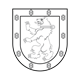 TELŠIŲ REGIONO PLĖTROS TARYBA SPRENDIMAS DĖL TELŠIŲ REGIONO PLĖTROS TARYBOS 2013 M. GRUODŽIO 17 D. SPRENDIMO NR. 51/10S-75 „DĖL TELŠIŲ REGIONO PLĖTROS PLANO 2014–2020 METAMS PATVIRTINIMO“ PAKEITIMO2023 m. gruodžio 20 d. Nr. K/S-35Telšiai Vadovaudamasi Lietuvos Respublikos regioninės plėtros įstatymo 23 straipsnio 1 dalies 1 punktu bei atsižvelgdama į Regionų plėtros planų rengimo metodiką, patvirtintą Lietuvos Respublikos vidaus reikalų ministro 2011 m. rugsėjo 23 d. įsakymu Nr. 1V-706 „Dėl Regionų plėtros planų rengimo metodikos patvirtinimo“, Telšių regiono plėtros tarybos kolegija 
n u s p r e n d ž i a :Pakeisti Telšių regiono plėtros plano 2014–2020 metams, patvirtinto Telšių regiono plėtros tarybos 2013 m. gruodžio 17 d. sprendimu Nr. 51/10S-75 „Dėl Telšių regiono plėtros plano 2014–2020 metams patvirtinimo“, dalį „Priemonių planas“ ir išdėstyti ją nauja redakcija (pridedama).   Kolegijos pirmininkas                                                                         Tomas Katkus